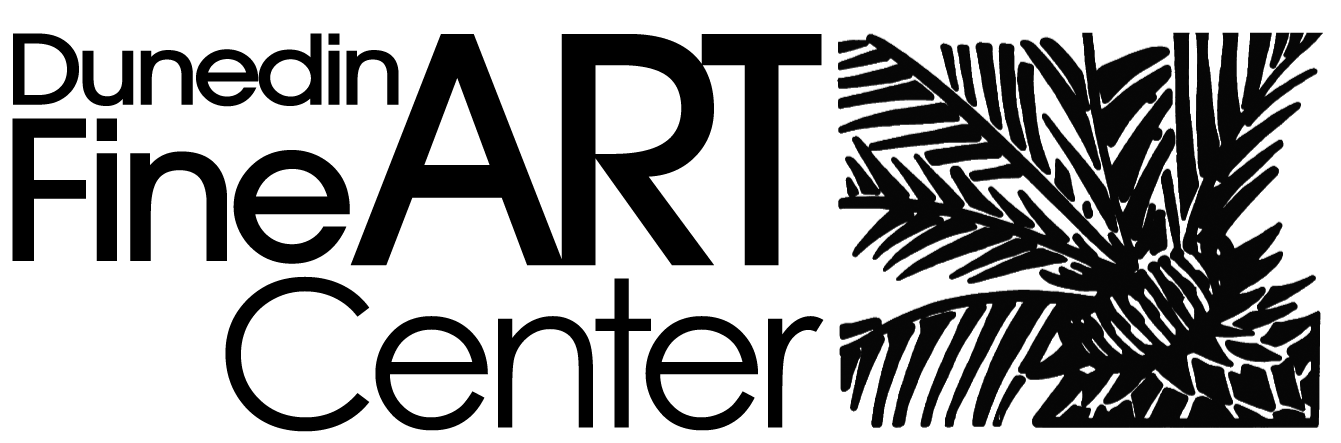 CALL TO ARTISTSSummertime Christmas DreamsDo you cherish the tradition of tree adornment?  Dunedin Fine Art Center is looking for unique, high quality, handmade ornaments for our annual holiday show beginning Oct. 27, 2017.  DFAC’s holiday show opens with Art Harvest (one of Florida’s premier outdoor art shows) and remains open throughout the winter holiday season.Artists have a chance to create original handcrafted ornaments to be displayed for sale throughout the holiday show.  We are offering our current 60/40 consignment split (60% given to the artist).  Ornament submissions will be lightly juried.   Please send pictures of your ornament sample to dconte@dfac.org or drop off one sample to the gallery shop with your name, contact information, price point, and quantity you are willing to make. Ornament submissions must be received by 5 pm, Aug 2, 2017.   We ask each artist to make a minimum of 25 ornaments for sale with a sales point between $5-$25.  This year’s themes are used as guidelines to inspire creativity however we are willing to consider any ornament presented. Traditional Holiday - White X-mas, Glamour, & Rustic  Florida Holiday - Sea Life & BeachCelebrations Around the World – Multicultural, Judaica, Spiritual, Angels, ZenGoodies, Gadgets, and Occupations - Ex: Foodies, Techies, Teachers, Fishermen, Musicians, etc.Babies First Holiday / KidsBirds, Birdhouses, and Woodland CreaturesDFAC ThemedAs an added incentive to inspire your creativity, each ornament will automatically be entered in DFAC’s Holiday Ornament Contest.  This contest is only open for artists who are submitting multiple ornaments.  Each set of ornaments will be judged for a prize.  A $25 gift certificate to DFAC’s Gallery Shop will be awarded to the:Most beautifulMost imaginativeMost humorousOrnament that best represents the spirit of the holidaysFor further questions and inquiries please contact the gallery shop manager Danielle Conte at dconte@dfac.org or call 727-298-3322 ext. 222.  